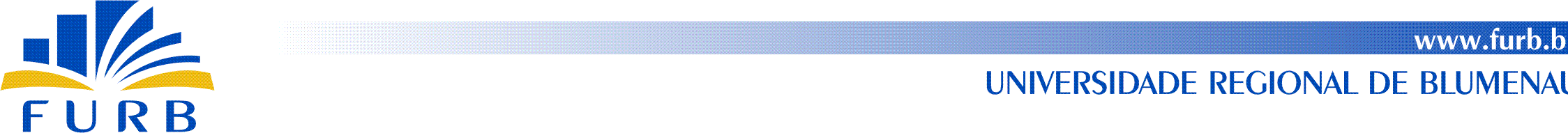 PROGRAMA DE PÓS-GRADUAÇÃO EM ENGENHARIA AMBIENTALProcesso de Credenciamento de Docente Formulário de InscriçãoDADOS PESSOAIS:Nome:- Masc.	1- Solteiro	2- Casado- Fem.	3- Viúvo	4- OutrosNacionalidade:	Naturalidade/Cidade	UFEndereço Residencial:Bairro:	Cidade:	UFCep:	E-mail:Nº Identidade:	CPF:Fone residencial:	Celular:DADOS PROFISSIONAIS:Centro:Departamento:Linha de Pesquisa no Programa:(     ) Gestão de Ambientes Naturais e Construídos(     ) Tecnologias e Gestão de Resíduos	/	/	DATA	ASSINATURA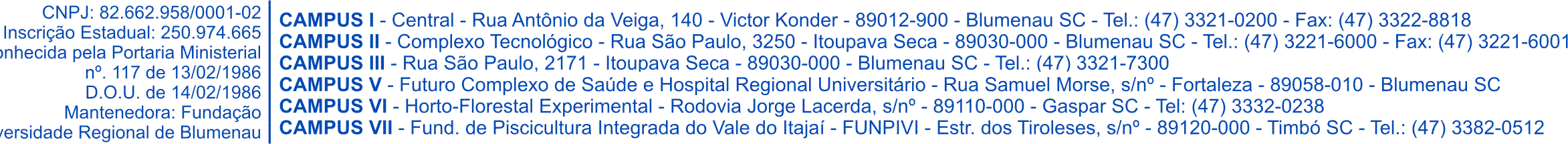 